Publicado en  el 18/03/2015 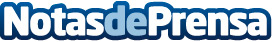 La nueva era del MarketingDatos de contacto:Nota de prensa publicada en: https://www.notasdeprensa.es/la-nueva-era-del-marketing Categorias: Comunicación Marketing http://www.notasdeprensa.es